Emergency Management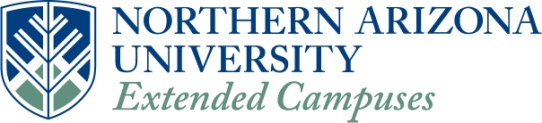 MINOR/CERTIFICATE(2016-17) -- 18 credit hoursAdditional Information You May Find UsefulInformation for Flagstaff Mountain Campus Students:  The process to add an EMGT Minor or Certificate to your degree plan is quite simple.  Your advisor will need to email a request to Extended Campuses confirming that the minor or certificate is acceptable for your major.  The email should also contain your name, NAU ID#, and the plan code and catalog year for EMGT (EMMGTCT-Cert or EMMGTMN - minor).  This email can be sent to ec.enrollment@nau.edu.  Once Extended Campuses receives this email they can then add the EMGT Minor to your degree plan. Additional information you and/or your adivsor may desire:Campus designation is not changed when you add the EMGT Minor or Certificate.  EC adds it to your FLGMT plan as a campus overrideThere are no impacts to your FLGMT fee structureInformation for Extended Campuses Students:  No special process is needed to add an EMGT Minor or Certificate to your degree plan.Stand-Alone Certificate:  The EMGT Certificate can be pursued as a stand-alone (not an add-on to a degree you are pursuing) certificate.   You can earn an EMGT Certificate and EMGT Degree, and you may be able to apply the credits you earn in your EMGT Certificate to your EMGT Degree.  Check with your Admissions Counselor and/or Advisor regarding your specific status.If you are pursuing a stand-alone EMGT Certificate the most effective method to begin is to apply to NAU as a Degree Seeking student, declare the appropriate campus for the EMGT Certificate and declare the EMGT Certificate.  Your Admissions Counselor and/or Advisor can assist you with this.If you have any questions concerning the EMGT Certificate/Minor please contact marcie.delmotte@nau.edu, Lead Faculty, EMGT Program. I.  Core (18 credit hours)I.  Core (18 credit hours)I.  Core (18 credit hours)I.  Core (18 credit hours)Semester /GradeUnitsPrefix/NumberTitle3EMGT 302Introduction to Emergency Management3EMGT 340Administration for Emergency Services3EMGT 400Incident Management Systems3EMGT 410Emergency Planning (Coop)3EMGT 435Homeland Security3EMGT 440Disaster Recovery in Emergency Management